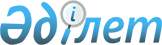 О внесении изменений и дополнений в Решение Комиссии Таможенного союза от 14 октября 2010 г. № 421 "Об утверждении структур и форматов электронных копий таможенных деклараций"
					
			Утративший силу
			
			
		
					Решение Комиссии таможенного союза от 19 мая 2011 года № 641. Утратило силу решением Коллегии Евразийской экономической комиссии от 12 ноября 2013 года № 254      Сноска. Решение утратило силу решением Коллегии Евразийской экономической комиссии от 12.11.2013 № 254 (вступает в силу с 01.04.2014).      Комиссия Таможенного союза решила:



      Внести изменения и дополнения в структуры и форматы электронных копий декларации на товары и транзитной декларации,корректировки декларации на товары, утвержденные Решением Комиссии Таможенного союза от 14 октября 2010 г. № 421 «Об утверждении структур и форматов электронных копий таможенных деклараций» (приложение).



      Настоящее Решение вступает в силу с 1 июля 2011 года.Члены Комиссии Таможенного союза: 

Приложение      

к Решению Комиссии  

Таможенного союза   

от 19 мая 2011 г. № 641 

СТРУКТУРЫ И ФОРМАТЫ ЭЛЕКТРОННОЙ КОПИИ ДЕКЛАРАЦИИ

НА ТОВАРЫ / ТРАНЗИТНОЙ ДЕКЛАРАЦИИ И КОРРЕКТИРОВКИ ДЕКЛАРАЦИИ НА ТОВАРЫ 

ЛИСТ ИЗМЕНЕНИЙ2011 г.

      Примечание: внесены изменения в общие типы наследуются во все документы, в которых данный тип используется.
					© 2012. РГП на ПХВ «Институт законодательства и правовой информации Республики Казахстан» Министерства юстиции Республики Казахстан
				От Республики

БеларусьОт Республики

КазахстанОт Российской

ФедерацииС. РумасУ. ШукеевИ. ШуваловНазвание документа, атрибута или типаНазвание документа, атрибута или типаНазвание документа, атрибута или типаНазвание документа, атрибута или типаОписание измененийВерсия 5.0.3Версия 5.0.3Версия 5.0.3Версия 5.0.3Версия 5.0.31.Изменены схемы с общими типамиИзменены схемы с общими типамиИзменены схемы с общими типамиИзменены схемы с общими типами1.1.CUESADCommonAggregateTypesCust.xsdCUESADCommonAggregateTypesCust.xsdТаможенные документы. Общие сложные типы.1.1.1.version5.0.31.1.2.CUESADGoodsItemTypeOriginCountryName изменено описание

элемента «Краткое название страны

происхождения /экономического союза.»1.1.3.CUConsigmentTypeDispatchCountryName изменено описание

элемента «Страна отправления. Краткое

название Гр.15»1.1.4.CUConsigmentTypeDestinationCountryName изменено описание

элемента «Страна назначения. Гр.17

Название/НЕИЗВЕСТНА»1.1.5.CUESADPresentedDocumentsTypeTemporaryImportDate изменено описание:

Заявляемый срок временного ввоза/вывоза.1.1.6.CUPrecedingDocumentTypeДобавлен элемент AddNumberPart

Описание: Предшествующий документ -

дополнительная составляющая номера

(заполняется при указании номера

обязательства о подачи таможенной

декларации ("ОБ") ). для РФ1.1.7.GoodsGroupInformationTypeManufacturer изменено описание Сведения о

производителе1.1.8.CUESADGoodsItemTypeДобавлен элемент OilField

Описание: Сведения о месторождении товара1.1.9.GoodsGroupDescriptionTypeУ сложного элемента GoodsGroupInformation

изменена обязательность [0..n]1.1.10.GoodsGroupDescriptionTypeДобавлен элемент RKTNVED

Описание Код ТН ВЭД ТС компонента машины

для РК1.1.11.CUWarehousePlaceTypeУ элемента NumberCustomsZone изменено

описание: Номер зоны таможенного

контроля/Номер склада временного хранения,

таможенного склада, свободного склада,

магазина беспошлинной торговли по реестру

владельцев складов временного хранения,

таможенных складов, свободных складов,

магазинов беспошлинной торговли. для РБ1.1.12.CUGuaranteeTypeУ элемента PaymentWayCode изменена

обязательность[1]1.1.13.TDGuaranteeTypeДобавлен элемент GuaranteeAmount

ОписаниеСумма обеспечения для РБ1.1.14.CUESADGoodsItemTypeУ элемента GoodsAddTNVEDCode изменено

описание: Код товара в соответствии с

Классификатором дополнительной таможенной

информации для РФ и РК.1.1.15.CUESADGoodsItemTypeДобавлен сложный элемент GoodsSTZ

Описание: Сведения о товарах, помещенных

под таможенную процедуру СТЗ или

свободного склада. гр 31 п 11.Для РФ1.1.16.CUPrecedingDocumentTypeДобавлен элемент CustomsCost

Описание: Таможенная стоимость товара,

указанная в гр 45 предшествующей ДТ.1.1.17.CUPrecedingDocumentTypeДобавлен элемент NetWeight

Описание: Масса нетто товара, указанная в

гр 38 предшествующей ДТ.1.1.18.CUESADPresentedDocumentsTypeДобавлен элемент TotalDocuments

Описание: Общее количество документов (ПС,

контрактов) для РФ.1.1.19.SupplyInformationsTypeДобавлен сложный элемент.

Описание: Описание поставки товаров для РФ1.1.20.ESADContractListTypeДобавлен сложный элемент.

Описание: Дополнительные сведения по

внешнеторговым контрактам для РФ1.1.21.SupplyConsigneeTypeДобавлен сложный элемент.

Описание: Получатель поставки для РФ1.1.22.SupplyConsignorTypeДобавлен сложный элемент.

Описание: Отправитель поставки для РФ1.1.23.ESADout_CUCustomsPaymentTypeУдален элемент PaymentDate1.1.24.CUPrecedingDocumentTypeУ элемента NetWeightQuantity изменено

описание: Масса нетто товара, вошедшего в

состав декларируемого товара. для РБ/Масса

нетто товара, использованного при

изготовлении декларируемого товара.1.2.CommonAggregateTypesCustCommonAggregateTypesCustОбщие сложные прикладные типы.1.2.1.version5.0.31.2.2.AddressTypeУ элемента CounryName изменено описание

элемента «Краткое название страны в

соответствии с Классификатором стран

мира.»1.2.3.CUCustomsTypeУ элемента CustomsCountryCode изменен тип

CountryN3CodeType

Изменено описание: Код государства члена

Таможенного союза. Трехзначный цифровой

код.1.2.4.TransportMeansBaseTypeДобавлен элемент ActiveTransportIdentifier

Описание: Идентификатор активного

транспортного средства для прицепов,

полуприцепов и др,1.2.5.TransportMeansBaseTypeУдален элемент TransportSign1.2.6.TransportMeansBaseTypeДобавлени элемент TransportRegNumber

Описание: Номер свидетельства о

регистрации транспортного средства для РБ1.3.CommonLeafTypesCustCommonLeafTypesCustОбщие простые прикладные типы1.3.1. version1.3.1. version5.0.31.3.2.CUGoodsNomenclatuerCodeTypeИзменен шаблон

[0-9]{4}|[0-9]{6}|[0-9]{8}|[0-9]{10}

Описание: Код товара по ТН ВЭД ТС. 6, 8 и

10 символов для ТД; 4 и 10 символов для

ДТ/КТС. Числовой.2.Добавлены новые документыДобавлены новые документыДобавлены новые документыДобавлены новые документы2.1.1.AddInfoForeignTradeContractДополнительные сведения по внешнеторговым

контрактам.3.Изменены документыИзменены документыИзменены документыИзменены документы3.1.KDTout_CUKDTout_CUКорректировка декларации на товары.3.1.1.version5.0.33.1.2.KDTGoodsLocationTypeВ элемент InformationTypeCode добален

код 80 - ОЭЗ3.1.3.KDTConsignorTypeДобавлени элемент ContractorIndicator

Описание: Особенность указанных

сведений:1-КОНТРАГЕНТ3.1.4.KDTSectionBCustomsPaymentTypeУ сложного элемента PaymentDocument

изменена обязательность [0..1]3.1.5.KDTGoodsLocationTypeУ элемента CUGoodsLocationChoice изменена

обязательность [0..1]3.2.E SADout_CUE SADout_CUЭлектронная копия декларации на товары /

транзитной декларации.3.2.1.version5.0.33.2.2.ESADout_CUConsignorTypeДобавлени элемент ContractorIndicator

Описание: Особенность указанных

сведений:1-КОНТРАГЕНТ3.2.3.ESADout_CUGoodsLocationTypeВ элемент InformationTypeCode добален

код 80 - ОЭЗ3.2.4.CustomsPaymentTypeУ сложного элемента PaymentDocument

изменена обязательность [0..1]3.2.5.ESADout_CUGoodsLocationУ элемента CUGoodsLocationChoiceизменена

обязательность [0..1]